项目名称：重庆渝东高速公路有限公司交通车外包服务招标编号：FG2300161266B招标文件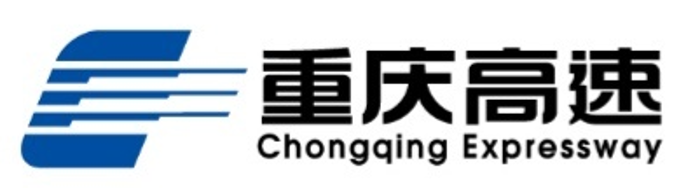 招标人：重庆渝东高速公路有限公司（盖单位公章）招标代理机构：重庆国际投资咨询集团有限公司（盖单位公章）2024年3月第 一 卷第一章  招标公告重庆渝东高速公路有限公司交通车外包服务项目招标公告1. 招标条件本招标项目重庆渝东高速公路有限公司交通车外包服务,项目业主及招标人为重庆渝东高速公路有限公司。项目资金来自业主自筹，出资比例为100%。该项目已具备招标条件，现招标人委托重庆国际投资咨询集团有限公司作为本项目招标代理对本项目进行公开招标，本项目采取资格后审。2. 项目概况与招标范围2.1项目概况：梁开路拟开通路线在梁平区地域内，一线人员均分布在梁平辖区，每日需2台交通车运行。根据乘座需求，计划基层站队使用1台19座客车，管理中心使用1台25座客车。2.2服务地点：梁平区2.3 招标内容：2.2服务期限：   三年，具体时间以合同签订时间为准 。2.3标段划分：一个标段。    2.4 合同预估金额： 共计三年，按年度每年签订，三年合同总额预估221万元。3. 投标人资格要求3.1本次招标实行资格后审，投标人应满足下列资格条件要求：（1）投标人须具备独立法人资格、执有效的营业执照。（2）投标人具有交通行政主管部门颁发的《中华人民共和国道路运输经营许可证》。（3）人员要求：投标人拟投入本项目的驾驶员须具有交通主管部门核发的《道路运输从业人员从业资格证》，至少提供两位驾驶员，且与投标人签定劳动合同。同时承诺配备的驾驶员，从事客运驾龄10年及以上，且无犯罪记录和吸毒史，五年内无责任交通事故。（4）业绩要求：投标人2020年1月1日至今（截止投标截止日，以合同签订时间为准），须具有至少1个交通车外包服务业绩，且合同金额不低于150万元。3.2本次招标不接受联合体投标。3.3本项目不接受分包；3.4与招标人存在利害关系可能影响招标公正性的法人、其他组织或者个人，不得参加投标。单位负责人为同一人或者存在控股、管理关系的不同单位，不得同时以两个及以上投标人身份参加本项目投标。4. 招标文件的获取4.1 本招标项目采用全流程电子招投标，投标人在投标前可在重庆市公共资源交易网（www.cqggzy.com）下载招标文件、工程量清单（如有）、电子图纸等资料。参与投标的投标人需在重庆市公共资源交易网（www.cqggzy.com）完成市场主体信息登记以及 CA 数字证书办理，办理方式请参见重庆市公共资源交易网（www.cqggzy.com）导航栏“主体信息”页面中“市场主体信息登记”“CA 数字证书办理”。若投标人未及时完成市场主体信息登记和 CA 数字证书办理导致无法完成全流程电子招投标的，责任自负。4.2 投标人可在附件招标公告规定的时限内在重庆市公共资源交易网（www.cqggzy.com）本项目招标公告网页下方“我要提问”栏提出疑问。4.3 招标人应在附件招标公告规定的时限内在重庆市公共资源交易网（www.cqggzy.com）发布澄清或修改。5. 投标文件的递交5.1  投标文件递交的截止时间（投标截止时间，下同）详见附件招标公告规定的投标截止时间，投标人应当在投标截止时间前，通过互联网使用CA数字证书登录重庆市电子招投标系统，将加密的电子投标文件上传。5.2  未按要求加密的电子投标文件，将无法上传至重庆市电子招投标系统，逾期未完成投标文件上传的，视为撤回投标文件。6. 发布公告的媒介本次招标公告同时在重庆市公共资源交易网（www.cqggzy.com）、重庆高速公路集团有限公司官方网站（http://www.cegc.com.cn/）及重庆高速公路集团有限公司招投标管理平台（http://cqgsbid.cegc.com.cn:7900）上发布。7. 联系方式招标人：重庆渝东高速公路有限公司地址：重庆市渝北区银杉路66号联系人：程老师电话：023-89138700招标代理机构：重庆国际投资咨询集团有限公司地址：重庆市江北区五简路2号重庆咨询大厦A栋联系人：李老师、谭老师电话：023-67590752第二章  投标人须知投标人须知前附表正文内容不允许修改。若投标人须知前附表与正文不一致的地方，以投标人须知前附表为准。1.  总则1.1  项目概况1.1.1  根据《中华人民共和国招标投标法》、《中华人民共和国招标投标法实施条例》等有关法律、法规和规章的规定，本招标项目已具备招标条件，现对本项目进行招标。1.1.2  招标人：见投标人须知前附表。1.1.3  招标代理机构：见投标人须知前附表。1.1.4  招标项目名称：见投标人须知前附表。1.1.5  项目服务地点：见投标人须知前附表。1.1.6  项目概况：见投标人须知前附表。1.1.7  项目投资估算：见投标人须知前附表。1.2  招标项目的资金来源和落实情况1.2.1  资金来源及比例：见投标人须知前附表。1.2.2  资金落实情况：见投标人须知前附表。1.3  招标范围、服务期限和质量标准1.3.1 招标范围：见投标人须知前附表。1.3.2 服务期限：见投标人须知前附表。1.3.3 质量标准：见投标人须知前附表。1.3.4 安全目标：见投标人须知前附表。1.4  投标人资格要求1.4.1 投标人应具备承担本标段的资质条件、能力和信誉。（1）资质条件、营业执照：见投标人须知前附表；（2）人员要求：见投标人须知前附表；（3）业绩要求：见投标人须知前附表；（4）投标截止日投标资格情况：见投标人须知前附表；（5）其他要求：见投标人须知前附表。1.4.2  投标人须知前附表规定接受联合体投标的，除应符合本章第1.4.1项和投标人须知前附表的要求外，还应遵守以下规定：（1）联合体各方应按招标文件提供的格式签订联合体协议书，明确联合体牵头人和各方权利义务，并承诺就中标项目向招标人承担连带责任；（2）由同一专业的单位组成的联合体，按照资质等级较低的单位确定资质等级；（3）联合体各方不得再以自己名义单独或参加其他联合体在本招标项目中投标，否则各相关投标均无效。1.4.3  投标人不得存在下列情形之一：（1）为招标人不具有独立法人资格的附属机构（单位）；（2）与招标人存在利害关系且可能影响招标公正性；（3）与本招标项目的其他投标人为同一个单位负责人；（4）与本招标项目的其他投标人存在控股、管理关系；（5）为本招标项目的招标代理机构；（6）与本招标项目的招标代理机构同为一个法定代表人；（7）与本招标项目的招标代理机构存在控股或参股关系；（8）被依法暂停或者取消投标资格；（9）被责令停产停业、暂扣或者吊销许可证、暂扣或者吊销执照；（10）进入清算程序，或被宣告破产，或其他丧失履约能力的情形；（11）在最近三年内发生重大质量问题（以相关行业主管部门的行政处罚决定或司法机关出具的有关法律文书为准）；（12）被工商行政管理机关在全国企业信用信息公示系统中列入严重违法失信企业名单；（13）被最高人民法院在“信用中国”网站（www.creditchina.gov.cn）或各级信用信息共享平台中列入失信被执行人名单；（14）在近两年内投标人或其法定代表人有行贿犯罪行为的；（15）法律法规或投标人须知前附表规定的其他情形。1.5  费用承担投标人准备和参加投标活动发生的费用自理。1.6  保密参与招标投标活动的各方应对招标文件和投标文件中的商业和技术等秘密保密，违者应对由此造成的后果承担法律责任。1.7  语言文字除专用术语外，与招标投标有关的语言均使用中文。必要时专用术语应附有中文注释。1.8  计量单位所有计量均采用中华人民共和国法定计量单位。1.9  踏勘现场1.9.1  投标人须知前附表规定组织踏勘现场的，招标人按投标人须知前附表规定的时间、 地点组织投标人踏勘项目现场。部分投标人未按时参加踏勘现场的，不影响踏勘现场的正常进行。1.9.2  投标人踏勘现场发生的费用自理。1.9.3  除招标人的原因外，投标人自行负责在踏勘现场中所发生的人员伤亡和财产损失。1.9.4  招标人在踏勘现场中介绍的工程场地和相关的周边环境情况，供投标人在编制投标文件时参考，招标人不对投标人据此做出的判断和决策负责。1.10  投标预备会1.10.1  投标人须知前附表规定召开投标预备会的，招标人按投标人须知前附表规定的时间和地点召开投标预备会，澄清投标人提出的问题。1.10.2  投标人应按投标人须知前附表规定的时间和形式将提出的问题送达招标人，以便招标人在会议期间澄清。1.10.3  投标预备会后，招标人将对投标人所提问题的澄清，以投标人须知前附表规定的形式通知所有潜在投标人。该澄清内容为招标文件的组成部分。1.11  分包1.11.1 投标人拟在中标后将中标项目的非主体、非关键性工作进行分包的，应符合投标人须知前附表规定的分包内容、分包金额和资质要求等限制性条件，除投标人须知前附表规定的非主体、非关键性工作外，其他工作不得分包。 1.11.2 中标人不得向他人转让中标项目，接受分包的人不得再次分包。中标人应当就分包项目向招标人负责，接受分包的人就分包项目承担连带责任。1.12响应和偏差1.12.1投标文件应当对招标文件的实质性要求和条件作出满足性或更有利于招标人的响应，否则，投标人的投标将被否决。实质性要求和条件见投标人须知前附表。1.12.2 投标人应根据招标文件的要求提供投标方案等内容以对招标文件作出响应。1.12.3投标人须知前附表允许投标文件偏离招标文件某些要求的，偏差应当符合招标文件规定的偏差范围和幅度。2.  招标文件2.1  招标文件的组成本招标文件包括：（1）招标公告；（2）投标人须知；（3）评标办法；（4）合同条款及格式；（5）发包人要求；（6）投标文件格式；（7）投标人须知前附表规定的其他资料。根据本章第1.10款、第2.2款和第2.3款对招标文件所作的澄清、修改，构成招标文件的组成部分。2.2  招标文件的澄清2.2.1 投标人应仔细阅读和检查招标文件的全部内容。如发现缺页或附件不全，应及时向招标人提出，以便补齐。如有疑问，应按投标人须知前附表规定的时间和形式将提出的问题，要求招标人对招标文件予以澄清。2.2.2招标文件的澄清按投标人须知前附表规定的时间和形式在相应法定网站发布，但不指明澄清问题的来源。澄清发出的时间距本章第4.2.1项规定的投标截止时间不足15日的，并且澄清内容可能影响投标文件编制的，将相应延长投标截止时间。2.2.3投标人在收到澄清后，应向招标人确认已收到该澄清。招标人采用网络媒介公开发布澄清的，无论投标人是否查看，均视为所有潜在投标人清楚知晓澄清全部内容。投标人应在投标截止时间前密切关注澄清发布媒介发出的相关内容。2.2.4 除非招标人认为确有必要答复，否则，招标人有权拒绝回复投标人在本章第2.2.1项规定的时间后的任何澄清要求。2.3  招标文件的修改2.3.1  招标文件的修改按投标人须知前附表规定的时间和形式发给所有潜在投标人。修改招标文件的时间距本章第4.2.1项规定的投标截止时间不足15日的，并且修改内容可能影响投标文件编制的，将相应延长投标截止时间。2.3.2  投标人在收到修改内容后，应向招标人确认已收到该修改内容。招标人采用网络媒介公开发布修改内容的，无论投标人是否查看，均视为所有潜在投标人清楚知晓修改全部内容。投标人应在投标截止时间前密切关注修改发布媒介发出的相关内容。2.4 招标文件的异议投标人或者其他利害关系人对招标文件及澄清修改有异议的，应当在投标截止时间10日前按投标人须知前附表规定的形式提出。招标人应当自收到异议之日起3日内作出答复。作出答复前，将暂停招标投标活动。3.  投标文件3.1  投标文件的组成3.1.1 投标文件应包括下列内容：3.1.1.1投标函部分3.1.1.2资格审查部分投标人在评标过程中作出的符合法律法规和招标文件规定的澄清确认，构成投标文件的组成部分。3.1.2  投标人须知前附表规定不接受联合体投标的，或投标人没有组成联合体的，投标文件不包括联合体协议书。3.2  投标报价3.2.1投标报价应包括国家规定的增值税税金，除投标人须知前附表另有规定外，增值税税金按一般计税方法计算。投标人应按第六章“投标文件格式”的要求在投标函中进行报价。3.2.2 投标人应充分了解该项目的总体情况以及影响投标报价的其他要素。3.2.3 本项目的报价方式见投标人须知前附表。投标人在投标截止时间前修改投标函中的投标报价总额，应同时修改投标文件分项费用报价清单中的相应报价。此修改须符合本章第4.3款的有关要求。3.2.4 招标人设有最高投标限价的，投标人的投标报价不得超过最高投标限价，最高投标限价在投标人须知前附表中载明。3.2.5 投标报价的其他要求见投标人须知前附表。3.3  投标有效期3.3.1 除投标人须知前附表另有规定外，投标有效期为90天。3.3.2 在投标有效期内，投标人撤销投标文件的，应承担招标文件和法律规定的责任。3.3.3 出现特殊情况需要延长投标有效期的，招标人以书面形式通知所有投标人延长投标有效期。投标人同意延长的，应相应延长其投标保函的有效期，但不得要求或被允许修改或撤销其投标文件；投标人拒绝延长的，其投标失效，但投标人有权收回其投标保函。（适用于投标保证金采用投标保函形式的）出现特殊情况需要延长投标有效期的，招标人以书面形式通知所有投标人延长投标有效期。投标人同意延长的，应相应延长其投标保证金的有效期，但不得要求或被允许修改或撤销其投标文件；投标人拒绝延长的，其投标失效，但投标人有权收回其投标保证金。（适用于投标保证金采用银行转账形式的）3.4  投标保证金3.4.1  投标人在递交投标文件的同时，应按投标人须知前附表的规定递交投标保证金，并作为其投标文件的组成部分。联合体投标的，其投标保证金由牵头人递交，并应符合投标人须知前附表的规定。3.4.2  投标人不按本章第 3.4.1 项要求提交投标保证金的，其投标文件作否决投标处理。3.4.3  投标保证金（投标保函）退还：见投标人须知前附表。3.4.4  有下列情形之一的，投标保证金将不予退还：（1）投标人在规定的投标有效期内撤销其投标文件；（2）中标人在收到中标通知书后，无正当理由拒不与招标人签订合同，在签订合同时向招标人提出附加条件，或者不按照招标文件要求提交履约保证金；（3）违反本章第9.2款对投标人的纪律要求的；（4）法律法规规定的其他情形。3.4.5（1）投标保证金为无条件担保；（2）投标保证金的受益人为招标人。3.5  资格审查资料投标人应附投标人须知前附表第1.4.1项中要求的相关证明材料。投标人须知前附表规定接受联合体投标的，详见投标人须知前附表联合体投标相关内容。3.6  备选投标方案3.6.1 除投标人须知前附表规定允许外，投标人不得递交备选投标方案，否则其投标将被否决。3.6.2 允许投标人递交备选投标方案的，只有中标人所递交的备选投标方案方可予以考虑。评标委员会认为中标人的备选投标方案优于其按照招标文件要求编制的投标方案的，招标人可以接受该备选投标方案。3.6.3 投标人提供两个或两个以上投标报价，或者在投标文件中提供一个报价，但同时提供两个或两个以上方案的，视为提供备选方案。3.7  投标文件的编制3.7.1  投标文件应按第六章“投标文件格式”进行编写，如有必要，可以增加附页，作为投标文件的组成部分。其中，投标函附录在满足招标文件实质性要求的基础上，可以提出比招标文件要求更有利于招标人的承诺。3.7.2  投标文件应当对招标文件有关服务期、投标有效期、发包人要求、招标范围等实质性内容做出响应。3.7.3  投标文件的签名盖章要求：按本章投标人须知前附表第3.7.3项执行。3.7.4  投标文件份数：投标人网上提交加密投标文件一份。3.7.5  投标文件应按规定格式排版，并编制目录，具体编制要求见投标人须知前附表规定。3.7.6 电子投标文件制作（1）电子投标文件由投标人使用专用的“新点投标文件制作软件（重庆版）”制作生成。（2）投标人在编制电子投标文件时应当建立分级目录，并按照标签提示导入相关内容。（3）第六章投标文件格式要求法定代表人或其委托代理人签字（或盖章）的须齐全，要求加盖单位法人章的，应使用 CA 数字证书加盖投标人的单位电子印章。（4）电子投标文件制作完成后，将生成一份加密的电子投标文件（后缀名为.CQTF）和一份不加密的电子投标文件（后缀名为.nCQTF）。（5）投标人如需递交不加密电子投标文件的，应将不加密的电子投标文件复制到一张光盘中，光盘表面粘贴标签贴，并将招标项目名称、投标人名称等信息填写在标签贴上。（6）电子投标文件制作的具体方法详见“新点投标文件制作软件（重庆版）”中的帮助文档。4.  投标4.1  投标文件的密封和标记4.1.1  投标文件的密封：见投标人须知前附表。4.1.2  投标文件的封套上应写明的内容：见投标人须知前附表。4.1.3 电子投标文件的加密加密的电子投标文件应按照本章第3.7.6项要求制作并加密，未按要求加密的电子投标文件，将无法上传至重庆市电子招投标系统，逾期未完成投标文件上传的，视为撤回投标文件。4.1.4  不加密电子投标文件的密封投标人如需递交不加密电子投标文件（光盘备份）应单独封装，并在封套的封口处加盖投标人单位法人章。4.2  投标文件的递交4.2.1  投标人应在投标人须知前附表第4.2.1项规定的投标截止时间前递交投标文件。4.2.2  投标人递交投标文件的地点：见投标人须知前附表。4.2.3  除投标人须知前附表另有规定外，投标人所递交的投标文件不予退还。4.2.4  招标人收到投标文件后，向投标人出具签收凭证。4.2.5  逾期送达的或者未送达指定地点的投标文件，招标人不予受理。4.3  投标文件的修改与撤回4.3.1  在投标人须知前附表第4.2.1项规定的投标截止时间前，投标人可以修改或撤回已递交的投标文件。4.3.2  投标人修改或撤回已递交投标文件应按照本章第3.7.3项的要求重新对投标文件进行电子签章，再按照本章第4.2 款的要求提交。4.3.3  投标人对加密的电子投标文件进行撤回的，在重庆市电子招投标系统直接进行撤回操作；任何情况下，投标人都有义务保证其递交的加密的电子投标文件和不加密电子投标文件（光盘备份）的内容保持一致，否则造成的后果由投标人自行承担。5.  开标5.1  开标时间和地点招标人在投标人须知前附表第 4.2.1 项规定的投标截止时间（开标时间）和投标人须知前附表规定的地点公开开标，并邀请所有投标人的法定代表人或其委托代理人准时参加。5.2  开标程序详见投标人须知前附表第5.2款开标程序。5.3  开标异议投标人对开标有异议的，应在开标现场提出，招标人当场作出答复，并制作记录，提出异议的投标人代表、招标人代表、主持人、记录人等有关人员在记录上签名确认。6.  评标6.1  评标委员会6.1.1  评标由招标人依据法律法规和相关规范性文件组建的评标委员会负责。6.1.2  评标委员会成员有下列情形之一的，应当回避：（1）投标人或投标人的主要负责人的近亲属；（2）项目主管部门或者项目行政监督部门的人员；（3）与投标人有经济利益关系，可能影响对投标公正评审的；（4）曾因在招标、评标以及其他与招标投标有关活动中从事违法行为而受过行政处罚或刑事处罚的；（5）与投标人有其他利害关系。6.1.3  评标过程中，评标委员会成员有回避事由、擅离职守或者因健康等原因不能继续评标的，应当及时更换。被更换的评标委员会成员作出的评审结论无效，由更换后的评标委员会成员重新进行评审。6.2  评标原则评标活动遵循公平、公正、科学和择优的原则。6.3  评标6.3.1评标委员会按照第三章“评标办法”规定的方法、评审因素、标准和程序对投标文件进行评审。第三章“评标办法”没有规定的方法、评审因素和标准，不作为评标依据。6.3.2评标完成后，评标委员会应当向招标人提交书面评标报告和中标候选人名单。评标委员会推荐中标候选人的人数见投标人须知前附表。7. 合同授予7.1 中标候选人公示招标人在收到评标报告之日起3日内，按照投标人须知前附表规定的公示媒介和期限公示中标候选人，公示期不得少于3天。7.2 评标结果异议投标人或者其他利害关系人对评标结果有异议的，应当在中标候选人公示期间提出。招标人将在收到异议之日起3日内作出答复；作出答复前，将暂停招标投标活动。7.3 中标候选人履约能力审查中标候选人的经营、财务状况发生较大变化或存在违法行为，招标人认为可能影响其履约能力的，将在发出中标通知书前提请原评标委员会按照招标文件规定的标准和方法进行审查确认。7.4 定标按照投标人须知前附表的规定，招标人或招标人授权的评标委员会依法确定中标人。7.5 中标通知在本章第3.3款规定的投标有效期内，招标人以书面形式向中标人发出中标通知书，同时将中标结果通知未中标的投标人。7.6 技术成果经济补偿无。7.7 履约保证金7.7.1 在签订合同前，中标人应按投标人须知前附表规定的形式、金额和招标文件第四章“合同条款及格式”规定的或者事先经过招标人书面认可的履约保证金格式向招标人提交履约保证金。7.7.2 中标人不能按本章第7.7.1项要求提交履约保证金的，视为放弃中标，其投标保证金不予退还，给招标人造成的损失超过投标保证金数额的，中标人还应当对超过部分予以赔偿。7.8 签订合同7.8.1 招标人和中标人应当在中标通知书发出之日起30日内，根据招标文件和中标人的投标文件订立书面合同。中标人无正当理由拒签合同，在签订合同时向招标人提出附加条件，或者不按照招标文件要求提交履约保证金的，招标人有权取消其中标资格，其投标保证金不予退还；给招标人造成的损失超过投标保证金数额的，中标人还应当对超过部分予以赔偿。7.8.2 发出中标通知书后，招标人无正当理由拒签合同，或者在签订合同时向中标人提出附加条件的，招标人向中标人退还投标保证金；给中标人造成损失的，还应当赔偿损失。7.8.3联合体中标的，联合体各方应当共同与招标人签订合同，就中标项目向招标人承担连带责任。8.  重新招标和不再招标8.1  重新招标有下列情形之一的，招标人将重新招标：（1）投标截止时间止，投标人少于 3 个的；（2）经评标委员会评审后否决所有投标的；（3）经评标委员会评审后部分投标被否决，导致有效投标人不足三个的，评标委员会应当否决所有投标。但是有效投标人的经济、技术等指标仍然具有市场竞争力，能够满足招标文件要求的，评标委员会可以继续评标并确定中标候选人；（4）法律法规规定的其他情形。8.2  重新招标和不再招标重新招标的投标人仍然少于三个的，按照招标投标法律法规规定的程序开标和评标。重新招标经评审有有效投标人的，应当依法确定中标候选人；无有效投标人的，可以不再进行招标，但是按照国家有关规定需要履行审批、核准、备案手续的依法必须进行招标的项目，应当报原项目投资主管部门审批、核准、备案。9.  纪律和监督9.1  对招标人的纪律要求招标人不得泄漏招标投标活动中应当保密的情况和资料，不得与投标人串通损害国家利 益、社会公共利益或者他人合法权益，禁止招标人与投标人串通投标。有下列情形之一的，属于招标人与投标人串通投标：（1）招标人在开标前开启投标文件并将有关信息泄露给其他投标人；（2）招标人直接或者间接向投标人泄露标底、评标委员会成员等信息；（3）招标人明示或者暗示投标人压低或者抬高投标报价；（4）招标人授意投标人撤换、修改投标文件；（5）招标人明示或者暗示投标人为特定投标人中标提供方便；（6）招标人与投标人为谋求特定投标人中标而采取的其他串通行为。9.2  对投标人的纪律要求投标人不得相互串通投标或者与招标人串通投标，不得向招标人或者评标委员会成员行贿谋取中标，不得以他人名义投标或者以其他方式弄虚作假骗取中标；投标人不得以任何方式干扰、影响评标工作。9.2.1  有下列情形之一的，属于投标人相互串通投标：（1）投标人之间协商投标报价等投标文件的实质性内容；（2）投标人之间约定中标人；（3）投标人之间约定部分投标人放弃投标或者中标；（4）属于同一集团、协会、商会等组织成员的投标人按照该组织要求协同投标；（5）投标人之间为谋取中标或者排斥特定投标人而采取的其他联合行动。9.2.2  有下列情形之一的，视为投标人相互串通投标：（1）不同投标人的投标文件由同一单位或者个人编制；（2）不同投标人委托同一单位或者个人办理投标事宜；（3）不同投标人的投标文件载明的项目管理成员为同一人；（4）不同投标人的投标文件异常一致或者投标报价呈规律性差异；（5）不同投标人的投标文件相互混装；（6）不同投标人的投标保证金从同一单位或者个人的账户转出；（7）不同投标人的电子投标文件MAC地址相同。9.2.3  使用通过受让或者租借等方式获取的资格、资质证书投标的，属于以他人名义投标。9.2.4  投标人有下列情形之一的，属于以其他方式弄虚作假的行为：（1）使用伪造、变造的许可证件；（2）提供虚假的财务状况或者业绩；（3）提供虚假的负责人或者主要技术人员简历、劳动关系证明；（4）提供虚假的信用状况；（5）其他弄虚作假的行为。9.3  对评标委员会成员的纪律要求评标委员会成员不得收受他人的财物或者其他好处，不得向他人透漏对投标文件的评审和比较、中标候选人的推荐情况以及评标有关的其他情况。在评标活动中，评标委员会成员不得擅离职守，影响评标程序正常进行，不得使用第三章“评标办法”没有规定的评审因素和标准进行评标，不得对招标文件中《否决投标情况一览表》以外的内容予以否决投标，否则对评标委员会成员按《重庆市综合评标专家库和评标专家管理暂行办法》进行处理。9.4  对与评标活动有关的工作人员的纪律要求与评标活动有关的工作人员不得收受他人的财物或者其他好处，不得向他人透漏对投标文件的评审和比较、中标候选人的推荐情况以及与评标有关的其他情况。在评标活动中，与评标活动有关的工作人员不得擅离职守，影响评标程序正常进行。9.5  投诉投标人和其他利害关系人认为本次招标活动违反法律、法规和规章规定的，有权向有关行政监督部门投诉。10. 需要补充的其他内容需要补充的其他内容：见投标人须知前附表。附表一：开标记录表（以电子招投标系统中的开标一览表为准）（项目名称）开标记录表开标时间：年月日时分招标人代表：监标人：主持人：记录人：年月日附表二：问题澄清通知问题澄清通知编号：	（投标人名称）：	（项目名称）的评标委员会，对你方的投标文件进行了仔细的审查，现需你方对下列问题予以澄清：1. 2. ......请将上述问题的澄清于年月日时前递交至（详细地址）或传真至（传真号码）。采用传真方式的，应在年月日时前将原件递交至		（详细地址）。                             评标委员会：（签名）                          年月日  附表三：问题的澄清问题的澄清编号：	（项目名称）    招标评标委员会：问题澄清通知（编号：	）已收悉，现澄清如下：1. 2. .....投标人：（盖单位法人章） 法定代表人或其委托代理人：（签名或盖章）年月日 附表四：中标通知书中标通知书                   （中标人名称）：　　你方于                   （投标日期）所递交的   （项目名称）    投标文件已被我方接受，被确定为中标人。　　中标金额：           。　　服务期：          个月。请你方在接到本通知书后的       日内到                      （业主指定地点）与我方签订服务合同。　　特此通知。招标人：  重庆渝东高速公路有限公司  （盖单位鲜公章）法定代表人：            （签字）联系人：                联系电话：                    年       月       日第三章  评标办法（经评审的最低投标价法）评标办法前附表评标办法中的评审内容必须和投标人须知中的对应内容一致，若投标人须知中未作要求的内容，不得列入评标办法作为评定依据。1.  评标方法本次评标采用经评审的最低投标价法，评标委员会按照本章第2.1款进行报价排序，按照本章第2.2款进行符合性审查，符合性审查合格的投标人中按报价由低到高推荐中标候选人，或根据招标人授权直接确定中标人。若出现投标人投标报价相同的，以评标办法前附表约定的原则确定排序。2.  评审标准2.1报价排序标准见评标办法前附表。2.2符合性审查标准按评标办法前附表约定的投标单位报价排序数量进行符合性审查。符合性审查内容：技术方案评审（如有）、资格评审、形式评审、响应性、投标函部分及经济部分评审。2.2.1  技术方案评审标准：见评标办法前附表。2.2.2A  资格评审标准：见资格预审文件第三章“资格审查办法”详细审查标准（适用于已进行资格预审的）。2.2.2B  资格评审标准：见评标办法前附表（适用于未进行资格预审的）。2.2.3  形式评审标准：见评标办法前附表。2.2.4  响应性评审标准：见评标办法前附表。2.2.5  投标函部分及经济部分评审标准：见评标办法前附表。3.  评标程序3.1报价排序对报价不高于最高限价的所有投标人的投标文件，按照报价由低到高的顺序排序。需技术方案评审的，由电子评标系统对技术方案进行自动随机编号。在投标函部分及经济部分评审前，推送给评标委员会的投标文件不得显示排序。3.2符合性审查3.2.1评标委员会依据本章第2.2 款规定的标准对投标文件进行符合性审查。符合性审查顺序：技术方案评审（如有）、资格评审、形式评审、响应性、投标函部分及经济部分评审。勾选技术方案评审的，符合性审查应首先进行技术方案审查，再按照资格、形式、响应性、投标函部分及经济部分的顺序进行评审。有一项不符合评审标准的，作否决投标处理。3.2.2 投标人有以下情形之一的，其投标文件将被否决：（1）第二章“投标人须知”第1.4.3 项规定的任何一种情形的；（2）本次投标有串通投标、弄虚作假等其他违反招投标相关法律、法规行为的；（3）拒绝按评标委员会要求澄清、说明或补正的。3.2.3 投标报价有算术错误的，评标委员会按以下原则对投标报价进行修正，修正的价格经投标人书面确认后具有约束力，修正原则如下：（1）投标文件中的大写金额与小写金额不一致的，以大写金额为准；（2）投标函中的总报价与已标价工程量清单总报价不一致，或工程量清单总报价与依据单价、工程数量、分部分项工程合价计算出的结果不一致的，由评标委员会作否决投标处理。3.3 投标文件的澄清和补正3.3.1 在评标过程中，评标委员会可以书面形式要求投标人对所提交投标文件中不明确的内容进行书面澄清或说明，或者对细微偏差进行补正。评标委员会不接受投标人主动提出的澄清、说明或补正。3.3.2 澄清、说明和补正不得改变投标文件的实质性内容（算术性错误修正的除外）。投标人的书面澄清、说明和补正属于投标文件的组成部分。3.3.3 评标委员会对投标人提交的澄清、说明或补正有疑问的，可以要求投标人进一步澄清、说明或补正，直至满足评标委员会的要求。3.4 评标结果3.4.1 除第二章“投标人须知”前附表授权直接确定中标人外，评标委员会按经评审的最低投标价法推荐中标候选人。3.4.2 评标委员会完成评标后，应当向招标人提交书面评标报告和中标候选人名单。附件A：经评审的最低投标价法否决投标情况一览表投标文件存在本一览表下列情形之一的，投标文件视为重大偏差并作否决投标处理，否则，评标委员会不得视为重大偏差而否决投标人的投标文件。第四章合同条件及格式承包合同                                                   甲方：重庆渝东高速公路有限公司法定代表： 地址： 授权代表：                  联系电话：乙方： 法定代表：地址： 授权代表：                  联系电话：丙方： 重庆梁开高速公路有限公司法定代表：地址： 授权代表：                  联系电话：经甲乙丙三方友好协商，就乙方承包甲方员工交通车业务，依据《中华人民共和国民法典》及相关法律、法规，达成以下承包同，三方应共同遵守。一、车辆及人员状况：本合同涉及的通勤车（以下简称：“车辆”），为乙方具有所有权的车辆，正厂原装客车，车况良好，使用年限在3年以内且行驶里程不得超过10万公里，并按期通过年检，各种证照及规费缴讫证齐全，乙方提供专业驾驶员，保证车辆安全。如车辆无法投入正常行驶时，乙方须及时向甲方提供临时应急车辆，保证甲方员工能正常上下班。乙方应保证车辆定期保养、及时维修并处于良好运行状态，保证驾驶员具备相应资质并且处于良好驾驶状态。二、承包时间：车辆承包期自年月   日起至年月   日，合同期满后，经员工综合满意度调查，满意度在98%以上，可续签合同，续签期限为一年，最多可续签两次。三、运行线路、行车时间：1、运行线路2、行车时间如甲方工作调整或节假日需要，应提前1天通知乙方车辆变更事宜，乙方应按甲方要求执行。3、丙方应付给乙方通勤车承包费按月计算。该费用包括车辆使用费、保险费（其中投标人的服务车辆必须购买相关保险，包含但不限于交通强制保险和商业保险，商业保险中第三者责任险不低于200万元/辆、乘座险购买金额不低于50万元/座，车上人员不计免陪险必须购买100%额度。）、车船税、油料费、维保费、通行费、税费、驾驶员报酬及其他全部因车辆使用产生的费用。乙方应对于车辆每天使用情况做好记录，并在每天使用后一日内经甲方、书面确认。4、承包期间，可根据甲方实际情况在合同约定的营运趟次基础上增加营运趟次，如需增加，甲方需提前1天通知乙方，具体费用为19座客车每趟为    元/趟,25座客车每趟为    元/趟。四、合同价格及支付方式：1、合同总价：    元/年。承包费按月结算，月度费用为     元/月，甲方（渝东公司）、乙方（承包人）、丙方（梁开公司）在每月30日结算，承包人向甲方、丙方提供结算清单，经三方书面确认后，丙方收到乙方提供的客运发票后次月30日前支付给乙方上月承包费，甲乙丙三方另有约定除外。若乙方迟延提供发票的，丙方的付款期限顺延。如有临时增加营运趟次，在月度结算费用的基础上据实结算。2、承包费支付方式为转账。五、甲乙丙三方的权利与义务1、乙方须具备车辆营运资格证、经营许可证及相关手续必须持续合法有效。2、乙方须向甲方、丙方提供车辆各种有效证件、缴纳费用及驾驶员资格证等复印件，并盖章确认其真实性。3、乙方保证车辆应当设施设备齐全，车辆状况良好，行驶证、保险协议、道路通行许可、运营许可及相关手续及相关证件齐全有效，应该按期缴纳该车辆的足额保险费、年检费、车船税等相关税费，确保该车达到合法的行驶状态。4、在承包期内，乙方提供的驾驶员应具备所驾车型相符的驾驶证，严格遵守国家各项法律法规、重庆渝东高速公路有限公司的各项规章制度，应当服务热情，安全、文明驾驶。乙方应与驾驶员建立劳动合同关系，承担全部用工/用人主体责任。5、在承包期间，运行路线按甲方提供路线行驶。未按上述约定装载人员或未按甲方提供线路行驶的、驾驶员未按时出车、未到站停车等违反合同约定及/或甲方、丙方规定的行为，所产生的费用和风险由乙方承担，且每发现一次乙方违反上述约定的，乙方应向丙方支付1000元的违约金，丙方可从应付款项中扣除。甲方营运线路车辆乙方需报甲方备案，接受甲方检查。6、甲方提供人员名单协助乙方办理乘车卡。7、合同履行过程中可能发生的一切安全事故责任与风险均由乙方全部承担，若因此给甲方、丙方造成任何损失的，或导致甲方、丙方被任何第三方主张权利的，甲方、丙方有权向乙方全额追偿。8、丙方应按合同约定按时支付承包费。9、在为甲方提供通勤车服务时，乙方不得将车辆用于承运其他任何非甲方员工（甲方书面同意的除外）。10、乙方提供的车辆、驾驶员需相对稳定，如需更换驾驶员，需提前通知，面试合格后启用。六、违约责任：1、承包期内，乙方每一次未能按甲方要求出车（包括无法提供车辆供甲方使用），视为违约，须向丙方支付1000元/次的违约金。2、乙方违反第五条第1、2、3、4款约定或累计三次违反第五条第5款约定的，甲方有权解除本合同，要求乙方支付20万元违约金，并赔偿甲方、丙方全部损失。3.乙方因服务态度差遭甲方人员投诉，并经查证属实者，每发生一次，甲方扣除乙方履约保证金200元；同一驾驶员遭到甲方三次投诉，如经查证属实者，必须更换驾驶员；合同期内累计发生五次，甲方有权终止合同，乙方所交履约保证金不退还。4、如发生不可抗力的因素造成本合同在客观上不能继续履行的，本合同将自动解除。七、安全责任1、车辆在承包期间所发生的任何责任及所产生的费用均由乙方自行承担。车辆在承包过程中所产生的各类违法、交通违法、肇事、安全事故等行为的全部责任和经济损失均由乙方全部承担。乙方应保证甲方免于受到上述事项所引起的或与之有关的索赔、诉讼、损害赔偿、及其他开支。乙方因此给甲方造成经济损失的，应全额赔偿甲方。2、投标人在发车前和行驶途中对车辆必须进行安全例行检查维护；驾驶员不得违规操作，确保乘客安全。 3、服务期间，因投标人原因，行驶途中遇行政处罚，车辆出现故障等，由投标人负责解决，并承担经济和安全责任。由于车辆状况导致接送服务不符合招标人要求时，须提供同档次替换车或减免费用。七、合同的变更和解除：1、本合同的变更和解除，必须经甲乙丙三方协商一致并签署书面协议方能有效。承包期间，任何一方提出终止合同，需提前1月书面通知对方，经三方协商同意后签订终止合同书，在终止合同书签订前，本合同仍然有效。2、本合同变更及补充事宜，经三方协商一致，可订立补充协议或条款，补充条款与本合同不一致时，以补充协议为执行依据。八、合同争议解决：合同履行发生争议，三方首先通过友好协商解决，协商不成，甲乙丙三方可向甲方公司所在地人民法院提起诉讼。九、合同及附件：本合同一式   份，甲乙丙三方各执   份，经三方法定代表人或授权委托人签字并加盖合同专用章后生效，本合同的附件与本合同具有同等法律效力。甲方：                                            乙方： 法定代表人：                                      法定代表人：委托代理人：	                                    委托代理人      年    月     日                                 年    月     日丙方：                                         法定代表人：                                     委托代理人：	                                          年    月     日                     	          1、交通车及驾驶员满意度调查表2、廉  政  合  同甲方：乙方：丙方根据交通部《关于在交通基础设施建设中加强廉政建设的若干意见》和《关于在交通基础设施建设中推行廉政合同的通知》以及有关工程建设、廉政建设的规定，为搞好保安值守中的党风廉政建设，保证保安值守高效优质，保证保安值守资金的安全和有效使用及投资效益，甲方的项目法人与乙方特订立如下合同。1.甲乙丙三方的权利和义务（1）严格遵守党的政策规定和国家有关法律法规及交通部的有关规定。（2）严格执行本项目的合同文件，自觉按合同办事。（3）三方的业务活动坚持公开、公正、诚信、透明的原则（除法律认定的商业秘密和合同文件另有规定之外），不得损害国家和集体利益，违反管理规章制度。（4）建立健全廉政制度，开展廉政教育，设立廉政告示牌，公布举报电话，监督并认真查处违法违纪行为。（5）发现对方在业务活动中有违反廉政规定的行为，有及时提醒对方纠正的权利和义务。（6）发现对方严重违反本合同义务条款的行为，有向上级有关部门举报、建议给予处理并要求告知处理结果的权利。（7）严格遵守中华人民共和国关于反商业贿赂行为的相关法律法规，任何一方经办人或相关人员均不得索取或接受合同约定以外的好处费、现金、购物卡、礼品等形式的不当利益。2.甲方的义务（1）甲方及其工作人员不得索要或接受乙方的礼金、有价证券和贵重物品，不得在乙方报销任何应由甲方或甲方工作人员个人支付的费用等。（2）甲方工作人员不得参加乙方安排的超标准宴请和娱乐活动；不得接受乙方提供的通讯工具、交通工具和高档办公用品等。（3）甲方及其工作人员不得要求或者接受乙方为其住房装修、婚丧嫁娶活动、配偶子女的工作安排以及出国出境、旅游等提供方便等。（4）甲方工作人员及其配偶、子女不得从事与甲方工程有关部门的材料设备供应、工程分包、劳务等经济活动等。（5）甲方及其工作人员不得以任何理由向乙方推荐分包单位或推销材料，不得要求乙方购买合同规定外的材料和设备。3.乙方义务（1）乙方不得以任何理由向甲方及其工作人员行贿或馈赠礼金、有价证券、贵重物品。（2）乙方不得以任何名义为甲方及其工作人员报销应由甲方单位或个人支付的任何费用。（3）乙方不得以任何理由邀请甲方工作人员外出旅游或安排甲方人员参加超标准宴请及娱乐活动。（4）乙方不得为甲方单位和个人购置或提供通讯工具、交通工具和高档办公用品等。（5）乙方及其工作人员应严格按监督规程办事，不得为谋取私利向管理人员非法行贿，私下串通，损坏甲方利益。同时必须对管理单位和管理人员履行向甲方承诺的上述其他廉政义务。（6）乙方如果发现甲方工作人员有违反廉政规定的行为，应向甲方组织或上级举报。甲方和管理部门均不得找任何借口对乙方进行报复。甲方对举报属实或严格遵守廉政合同的乙方，在同等条件下给予承接后续工作的优先邀请投标权。4.违约责任（1）甲方及其工作人员违反本合同第一、二条，按管理权限，依据有关部门规定给予党纪、政纪或组织处理；涉嫌犯罪的，移交司法机关追究刑事责任；给乙方单位造成经济损失的，应予以赔偿。（2）乙方及其工作人员违反本合同第一、三条，按管理权限，依据有关部门规定给予党纪、政纪或组织处理；给甲方单位造成经济损失的，应予以赔偿；情节严重的，甲方建议高速集团主管部门给予乙方一至三年内不得进入其主管的运营市场的处罚。5.三方约定：本合同由三方或三方上级单位的纪检监察机关负责监督执行。根据重庆市人民检察院、重庆市交通委员会《关于开展在交通基础设施建设中预防职务犯罪工作的意见》的有关规定，邀请当地检查机关作为本合同执行的法律监督单位，参与对本合同履行情况的监督检查。6.本合同有效期为甲乙丙三方签署之日起至该项目服务期满后止。7.本合同作为《承包合同 》的附件，与原合同具有同等的法律效力，经合同三方签署立即生效。8.此协议一式陆份，各贰份。甲方：                                            乙方： 法定代表人：                                      法定代表人：委托代理人：	                                    委托代理人      年    月     日                                 年    月     日丙方：                                         法定代表人：                                     委托代理人：	                                          年    月     日  履约保函履约保函示范文本申请人：地  址：受益人：地  址：开立人：地  址：                （受益人名称）：鉴于            （以下简称“受益人”）与            （以下简称“申请人”）就工程          （以下简称“本工程”）施工和有关事项协商一致，根据本工程中标通知书、招标文件和投标文件，了解到申请人为本工程项下之承包人、受益人为本工程项下之发包人，基于申请人的请求，我方（即“开立人”）同意就申请人履行本工程依据中标通知书、招标文件和投标文件签订的《        》（以下简称“基础合同”）约定的义务，向贵方提供不可撤销、不可转让的见索即付保函（以下简称“本保函”）。一、本保函担保范围：承包人未按照基础合同的约定履行义务，应当向贵方承担的违约责任和赔偿因此造成的损失、利息、律师费、诉讼费用等实现债权的费用。二、本保函担保金额最高不超过人民币（大写）          元（¥       ）。三、本保函有效期自受益人与申请人签订的合同生效之日起至合同约定的工期截止日后  天，最迟不超过  年  月  日。四、我方承诺，在收到受益人发来的书面索赔通知和本保函原件后的  个工作日内无条件支付至受益人指定账户，前述书面索赔通知即为付款要求之单据，且应满足以下要求：（1）索赔通知到达的日期在本保函的有效期内；（2）载明要求支付的金额；（3）载明申请人违反合同义务的条款和内容；（4）声明不存在合同文件约定或我国法律规定免除申请人或开立人支付责任的情形；（5）索赔通知应在本保函有效期内到达的地址是：       。受益人发出的书面索赔通知应由其为鉴明受益人法定代表人（负责人）或授权代理人签名或盖个人名章并加盖公章。五、本保函项下的权利不得转让，不得设定担保。贵方未经我方书面同意转让本保函或其项下任何权利，对我方不发生法律效力。六、与本保函有关的基础合同不成立、不生效、无效、被撤销、被解除，不影响本保函的独立有效。七、贵方应在本保函到期后的七个工作日内将本保函正本退回我方注销，但是不论贵方是否按此要求将本保函正本退回我方，我方在本保函项下的义务和责任均在保函有效期到期后自动消灭。八、本保函适用的法律为中华人民共和国法律，争议裁判管辖地为中华人民共和国           。九、本保函自我方法定代表人或授权代表签名或盖个人名章并加盖公章或合同专用章之日起生效。十、本保函在重庆市辖区范围内的核验地点：          ；核验方式：        。开 立 人：                                   （公章）法定代表人（或授权代表）：        （签名或盖个人名章）地    址：                                          邮政编码：                                          电    话：                                          传    真：                                          开立时间：    年    月    日低价风险担保保函示范文本（独立保函）（如有）低价风险担保保函示范文本（独立保函）编号：           申请人：  地址：受益人：  地址：开立人：  地址：              （受益人名称）： 鉴于            （以下简称“申请人”）于     年  月  日参加            （以下简称“受益人”）的         （项目名称）的投标，收到受益人于    年   月  日签发的中标通知书，成为该项目的中标人。基于申请人的请求，我方同意就申请人履行该项目中标通知书、招标文件和投标文件约定的义务，向贵方提供不可撤销、不可转让的见索即付独立保函（以下简称“本保函”）。本保函担保范围：申请人未按照中标通知书、招标文件和投标文件约定签订合同或未按签订的合同约定履行相关义务，应当向贵方承担的违约责任和赔偿因此造成的损失、利息、律师费、诉讼费用等实现债权的费用。二、本保函担保金额最高不超过人民币（大写）          元（¥       ）。 三、本保函有效期自开立之日起至合同约定的      日止，最迟不超过      年   月   日。 四、我方承诺，在收到受益人发来的书面付款通知后的    工作日内无条件支付，前述书面付款通知即为付款要求之单据，且应满足以下要求：（1）付款通知到达的日期在本保函的有效期内；（2）载明要求支付的金额；（3）载明申请人未按照中标通知书、招标文件和投标文件约定签订合同或违反合同义务的条款和内容；（4）付款通知中应声明不存在招标文件约定、合同文件约定或我国法律规定免除申请人或开立人支付责任的情形；（5）付款通知应在本保函有效期内到达的地址是：             。受益人发出的书面付款通知应由其为鉴明受益人法定代表人（负责人）或授权代理人签名加盖公章。五、本保函项下的权利不得转让，不得设定担保。贵方未经我方书面同意转让本保函或其项下任何权利，对我方不发生法律效力。 六、与本保函有关的合同不成立、不生效、无效、被撤销、被解除，不影响本保函的独立有效。 七、贵方应在本保函到期后的七个工作日内将本保函正本退回我方注销，但是不论贵方是否按此要求将本保函正本退回我方，我方在本保函项下的义务和责任均在保函有效期到期后自动消灭。 八、本保函适用的法律为中华人民共和国法律，争议裁判管辖地为中华人民共和国         。 九、本保函自我方法定代表人或授权代表签名并加盖公章之日起生效。十、本保函在重庆市辖区范围内的核验地点：        ；核验方式：        。开 立 人：                              （公章） 法定代表人（或授权代表）：               （签名） 地    址：                 邮政编码：                 电    话：                 传    真：                 开立时间：    年    月    日[提示：招标人可以根据项目实际情况，增加本保函在重庆本地的核验要求第三卷招标人要求满足第四章合同条款中对于招标人要求。第六章投标文件格式目  录一、投标函部分二、资格审查部分一、投标函部分重庆渝东高速公路有限公司交通车外包服务项目投标文件投标函部分投标人：           （盖单位公章）法定代表人或其委托代理人：         （签名或盖章）年   月   日目录投标函报价明细法定代表人身份证明及授权委托书一、投标函1.我方已仔细研究了 重庆渝东高速公路有限公司交通车外包服务项目招标文件的全部内容，愿意以人民币（大写）               （¥                元）的投标总报价，按合同约定实施和完成所有任务。2.服务期：满足招标文件要求 。质量要求：满足招标文件要求。3.我方承诺在招标文件规定的投标有效期内不撤销投标文件。4.如我方中标，我方承诺：（1）在收到中标通知书后，在中标通知书规定的期限内与你方签订合同；（2）在签订合同时不向你方提出附加条件；（3）按照招标文件要求递交履约保证金；（4）在合同约定的期限内完成合同规定的全部义务；5.我方在此声明，所递交的投标文件及有关资料内容完整、真实和准确，且不存在招标文件第二章“投标人须知”第1.4.3项规定的任何一种情形。6.在合同协议书正式签署生效之前，本投标函连同你方的中标通知书将构成我们三方之间共同遵守的文件，对三方具有约束力。同时我方承诺接受招标文件及附件、澄清及修改通知中所有的内容。7．（其他补充说明）。投 标 人：                （盖单位公章）法定代表人或其委托代理人：        （签名或盖章）年    月    日报价清单投 标 人：                （盖单位公章）法定代表人或其委托代理人：        （签名或盖章）年    月    日（三）法定代表人身份证明或附有法定代表人身份证明的授权委托书1.法定代表人身份证明投标人名称：                                    单位性质：                                     地    址：                                     成立时间：    年    月    日经营期限：                                     姓    名：    性别：    年龄：    职务：    系                                                         （投标人名称）的法定代表人。特此证明。附：法定代表人身份证明扫描件（双面）投标人：                　　　　　                 （盖单位法人章）    年    月    日注：法定代表人身份证明需按上述格式填写完整，不可缺少内容。在此基础上增加内容的不影响其有效性。2.授权委托书本人    （姓名）系    （投标人名称）的法定代表人，现委托    （姓名）为我方代理人。代理人根据授权，以我方名义签署、澄清、说明、补正、递交、撤回、修改    （项目名称）投标文件、签订合同和处理有关事宜，其法律后果由我方承担。委托期限：   	。 代理人无转委托权。投标人：                　　　　　                 （盖单位法人章）法定代表人：                    （签名或盖章）身份证号码：                           委托代理人：                        （签名）身份证号码：                           单位电话（座机）：                              委托代理人电话（手机）：                                          附：法定代表人和委托代理人身份证明扫描件（双面）    年    月    日注：1.法定代表人参加投标活动并签署文件的不需要授权委托书，只需提供法定代表人身份证明；非法定代表人参加投标活动及签署文件的除提供法定代表人身份证明外还须提供授权委托书。2.授权委托书需按上述格式填写完整，不可缺少内容。在此基础上增加内容的不影响其有效性。二、资格审查部分重庆渝东高速公路有限公司交通车外包服务项目投标文件资格审查部分投标人：                     （盖单位公章）法定代表人或其委托代理人：            （签名或盖章）年    月    日（一）营业执照、资质证书（二）人员要求（三）业绩要求（四）承诺重庆渝东高速公路有限公司 （招标人名称）：我公司           （投标人名称）参加了贵单位 重庆渝东高速公路有限公司交通车外包服务项目（项目名称）的投标，自愿作出以下承诺：1、投标截止日投标资格情况不存在下列情形之一：（1）被人民法院列入失信被执行人名单且在被执行期内；（2）被国家、重庆市（含市或任意区县）有关行政部门处以取消投标资格处罚或禁止从业处罚，且在处罚期限内的。（3）被责令停业，暂扣或吊销执照，或吊销资质证书；（4）进入清算程序，或被宣告破产，或其他丧失履约能力的情形；（5）在国家企业信用信息公示系统（http://www.gsxt.gov.cn/）中被列入严重违法失信企业名单；（6）服务单位企业征信良好，且三年内无重大交通事故和民事纠纷。2、我公司在资格审查部分中提供的相关证明材料真实有效，不存在弄虚作假情形。贵单位在合同签订前均有权对我公司提供的资料进行核实，若发现弄虚作假，按相关规定取消我公司中标资格，并按相关法律法规报招标投标监督部门，投标保证金不予退还，我公司自愿承担因此造成的相关责任并赔偿相应损失。3、我司承诺配备的驾驶员，从事客运驾龄10年及以上，且无犯罪记录和吸毒史，五年内无责任交通事故。其他（如有）：投  标  人：                （盖单位公章）    法定代表人或授权代理人：（签名或盖章）年    月    日（五）、其他资料1. 投标保证金以转账支票或电汇形式交纳投标保证金的提供以下资料：（1）企业基本账户开户证明文件。       2........（3）纸质投标保函（如有）投标保函示范文本                 （受益人名称）：我方（即“开立人”）已获得通知，本保函申请人（即“投标人”）已响应贵方于    年    月    日就                   （以下简称“本工程”）发出的招标文件以及后续发布的答疑补遗文件，并拟向招标人（即“受益人”）提交投标文件（即“基础交易”）。一、我方理解根据招标条件，投标人必须提交一份投标保函（以下简称“本保函”），以担保投标人诚信履行其在上述基础交易中承担的投标人义务。鉴此，应申请人要求，我方在此同意向贵方出具此投标保函，本保函担保金额为人民币（大写）    元（¥        ）。二、我方在投标人发生以下情形时承担保证担保责任：（1）投标人在开标后至投标有效期满之前撤销投标的； （2）投标人在收到中标通知后，不能或拒绝在中标通知书规定的时间内与贵方签订合同； （3）投标人在与贵方签订合同前，未在规定的时间内提交符合招标文件要求的履约担保；（4）投标人违反招标文件规定的其他情形。三、本保函为不可撤销、不可转让的见索即付保函。本保函有效期自开立之日起至投标有效期届满之日后的    日止（提示：建议30日）。投标有效期延长的，本保函有效期相应顺延，最迟不超过    年    月    日（提示：建议按保函有效期不超过270日考虑）。四、我方承诺，在收到受益人发来的书面索赔通知后的   个工作日（提示：建议10—15个工作日）内无条件支付，前述书面索赔通知即为付款要求之单据，且应满足以下要求：（1）索赔通知到达的日期在本保函的有效期内；（2）载明要求支付的金额；（3）载明申请人违反招投标文件规定的义务内容和具体条款；（4）声明不存在招标文件规定免除申请人或我方支付责任的情形；（5）索赔通知应在本保函有效期内到达的地址是：       。受益人发出的书面索赔通知应由其为鉴明受益人法定代表人或授权代理人签名并加盖公章。五、本保函项下的权利不得转让，不得设定担保。贵方未经我方书面同意转让本保函或其项下任何权利，对我方不发生法律效力。六、本保函项下的基础交易不成立、不生效、无效、被撤销、被解除，不影响本保函的独立有效。 七、受益人应在本保函到期后的七个工作日内将本保函正本退回我方注销，但是不论受益人是否按此要求将本保函正本退回我方，我方在本保函项下的义务和责任均在保函有效期到期后自动消灭。八、本保函的开具是我方真实意思表示，符合法律法规规定，我方同意遵守本保函约定并无条件承担担保责任。本保函与其他规定或条款不一致时，以本保函约定为准。九、本保函适用的法律为中华人民共和国法律，争议裁判管辖地为中华人民共和国              。十、本保函自我方法定代表人或授权代表签名并加盖公章之日起生效。十一、本保函在重庆市辖区范围内的核验地点：        ；核验方式：        。开 立 人：                                   （公章）法定代表人（或授权代表）：                     （签名）地    址：                                           邮政编码：                                           电    话：                                           传    真：                                           开立时间：    年    低价风险担保提交承诺书（投标报价低于招标项目最高限价的85%时采用）        （招标人名称）：我公司        （投标人名称）参加了你单位        （项目名称）的投标。我公司投标报价低于最高限价的85%，若获得中标资格，我公司承诺按照招标文件的规定递交低价风险担保。同时，我公司已落实低价风险担保的提交方案，承诺如采用保函形式提交低价风险担保，保函的格式和内容符合招标文件的要求。否则，我公司愿承担招标文件中约定的，因未按规定递交低价风险担保的相应责任。特此承诺。投  标  人：                           （盖单位法人章）法定代表人：                           （签名或盖章）    年    月    日车辆运行路线运行趟数运行时间行驶里程梁开路收费站服务区交通车（19座客车）梁平城区-龙溪河服务区-荫平收费站-屏锦收费站-竹海服务区-竹海收费站-新盛收费站。上午往返一趟，下午往返一趟，每日往返2趟。全年（365天）。约 300  km梁开路管理中心交通车（25座客车）梁平城区-屏锦收费站（管理中心）。工作日往返1趟。全年工作日（约260天）。约  114 km条 款 号条 款 号条款名称编  列  内  容1.1.21.1.2招标人招标人：重庆渝东高速公路有限公司地址：重庆市渝北区银杉路66号联系人：程老师电话：023-891387001.1.31.1.3招标代理机构招标代理机构：重庆国际投资咨询集团有限公司地址：重庆市江北区五简路2号重咨大厦2005室联系人：李老师、谭老师电话：023-675907521.1.41.1.4招标项目名称重庆渝东高速公路有限公司交通车外包服务项目1.1.51.1.5项目服务地点重庆市1.2.11.2.1资金来源及比例资金来源：企业自筹。出资比例：100%。1.2.21.2.2资金落实情况已落实1.3.11.3.1招标范围详见招标公告。1.3.21.3.2服务期详见招标公告1.3.31.3.3服务要求满足招标文件第五章内容要求1.3.41.3.4质量要求1、车辆状况要求：车辆需是正厂原装客车，车况良好，使用年限在3年以内且行驶里程不得超过10万公里，并按期通过年检，各种证照及规费缴讫证齐全。投标人必须保证提供的车辆手续完备、证件及各种备件齐全，车辆符合国家客运标准要求，无违章、违法、及法律纠纷。2、驾驶员要求：驾驶员必须持有客运车辆从业资格证书及相应有效驾驶证，投标人必须与驾驶员建立劳动关系、购买社保，承担全部用工/用人主体责任。1.4.11.4.1投标人资质条件、能力和信誉本次招标实行资格后审，投标人应具备以下资格条件：1.资质条件、营业执照（1）投标人须具备独立法人资格、执有效的营业执照。投标人在投标文件资格审查部分须提供有效的营业执照。（2）投标人具有交通行政主管部门颁发的《中华人民共和国道路运输经营许可证》。投标人在投标文件资格审查部分须提供有效的许可证书。 2.人员要求投标人拟投入本项目的驾驶员须具有交通主管部门核发的《道路运输从业人员从业资格证》，至少提供两位驾驶员，且与投标人签定劳动合同。同时承诺配备的驾驶员，从事客运驾龄10年及以上，且无犯罪记录和吸毒史，五年内无责任交通事故。投标人在投标文件资格审查部分须提供有效的资格证书、劳动合同、养老保险证明、驾驶人员承诺。3.业绩要求投标人2020年1月1日至今（截止投标截止日，以合同签订时间为准），须具有至少1个交通车外包服务业绩，且合同金额不低于150万元。注：投标人须提供合同协议书（需体现投标人名称（若有名称变更需提供变更名称资料）、合同总金额、服务内容、签订时间）。投标人应对其提供的业绩证明材料的真实性负责。4.投标截止日投标资格情况投标人自行承诺（格式见第六章投标文件格式）不得存在下列情形之一：（1）被人民法院列入失信被执行人名单且在被执行期内；（2）被国家、重庆市（含市或任意区县）有关行政部门处以取消投标资格处罚或禁止从业处罚，且在处罚期限内的。（3）被责令停业，暂扣或吊销执照，或吊销资质证书；（4）进入清算程序，或被宣告破产，或其他丧失履约能力的情形；（5）在国家企业信用信息公示系统（http://www.gsxt.gov.cn/）中被列入严重违法失信企业名单；（6）服务单位企业征信良好，且三年内无重大交通事故和民事纠纷。投标人须在投标文件资格审查部分提供承诺（格式见第六章投标文件格式）。【投标人须在投标文件资格审查部分提供承诺。】5.委托代理人委托代理人必须为投标人本单位人员。【注：委托代理人提供有效的身份证、投标人为其缴纳的养老保险证明材料（具体要求见特别说明第3条）。】特别说明：（1）上述1～5条所须提交的相关证明材料均为扫描件（可为原件或复印件的扫描件，须清晰可辨），且均应加盖投标人合法的电子印章并编入投标文件资格审查部分中，上述1～5条，有一条不满足则投标文件由评标委员会作否决投标处理。（2）投标人须自行承诺其提供的上述相关证明材料真实有效，不存在弄虚作假情形（格式见第六章投标文件格式）。招标人在合同签订前均有权对投标人提供的资料进行核实，若发现弄虚作假，取消其中标资格，并按相关法律法规报招标投标监督部门处理，其投标保证金不予退还，投标人承担因此造成的相关责任并赔偿相应损失。（3）本招标文件中所要求的人员养老保险证明要求如下：①企业提供养老保险证明，事业单位提供养老保险证明或行政主管部门在编证明。②委托代理人和驾驶员的连续养老保险证明期限须包含2023年8 月至 2024年 1月。提供的养老保险参保证明须体现上述人员的姓名、身份证号（或社保号）、单位名称、本单位参保时间（或起始参保时间），并带有社保部门公章或社保部门的有效电子印章。1.4.21.4.2是否接受联合体投标不接受。1.4.31.4.3投标人不得存在的其他情形详见招标公告。1.9.11.9.1踏勘现场不组织1.10.11.10.1投标预备会不召开1.11.11.11.1分包不允许2.12.1构成招标文件的其他材料招标人发出的澄清及修改2.2.12.2.1投标人要求澄清招标文件的形式和截止时间投标人应仔细阅读招标文件及附件的所有内容，如有文字表述不清，图纸尺寸标注不明以及存在错、漏、缺、概念模糊和有可能出现歧义或理解上的偏差的内容等应在招标公告规定的时间前在本项目招标公告网页下方“我要提问”栏提交。2.2.22.2.2招标文件澄清发出的形式和时间招标人应在招标公告规定的时间前，在重庆市公共资源交易网（www.cqggzy.com）发布澄清。2.3.12.3.1招标文件修改发出的形式和时间招标人应在招标公告规定的时间前，在重庆市公共资源交易网（www.cqggzy.com）发布修改。2.42.4投标人对招标文件及澄清修改提出异议的形式和时间投标人对招标文件和澄清修改有异议的，应当在投标截止时间10日前，通过重庆市电子招投标系统提出。招标人应当自收到异议之日起3日内做出答复，答复内容可能影响投标文件编制的，将以修改的形式于投标截止时间15日前在重庆市公共资源交易网（www.cqggzy.com）澄清修改区发布。发布时间至投标截止时间不足15日的，须相应延后投标截止时间。3.1.13.1.1构成投标文件的其他材料投标人的书面澄清、说明和补正（但不得改变投标文件的实质性内容）3.2.13.2.1增值税税金的计算方法一般计税法3.2.33.2.3报价方式相关费用：承包期内，车辆的一切费用由中标人承担（此费用包括但不限于车辆使用费、保险费（其中投标人的服务车辆必须购买相关保险，包含但不限于交通强制保险和商业保险，商业保险中第三者责任险不低于200万元/辆、乘座险购买金额不低于50万元/座，车上人员不计免陪险必须购买100%额度。）、车船税、油料费、维保费、通行费、税费、驾驶员报酬及其他全部因车辆使用产生的费用）。本项目采用总价包干。单价最高限价为736717.85元/年，三年总价最高限价为2210153.55元。各投标人的投标报价总价及单价均不得超过最高限价，否则按否决投标处理。投标报价保留小数点后两位，第三位四舍五入。3.3.13.3.1投标有效期 90  日历天（从提交投标文件截止日起计算）3.43.4投标保证金是否要求投标人提交投标保证金：要求，投标保证金的交纳方式：投标人可选择以下三种方式之一。方式一一、以电子投标保函形式交纳投标保证金1.电子投标保函交纳形式及要求：投标人在投标截止时间前通过重庆市公共资源交易金融服务平台电子投标保函系统向金融机构申请开具电子投标保函，电子投标保函应至少体现如下内容：①担保项目必须为本项目；②受益人必须为本项目招标人；③保函担保金额必须满足本项目要求；④保函生效时间必须在投标截止时间前，有效期限必须至少包含整个投标有效期；⑤保函须不可撤销且见索即付。若投标截止时间延期，则电子投标保函提交的截止时间和投标截止时间应当保持一致。不满足上述要求的电子投标保函视为无效。2.以电子投标保函形式担保的投标保证金的金额： 4 万元整（人民币）。3.电子投标保函以重庆市公共资源交易中心开标现场展示的电子投标保函交纳情况为准，投标人在投标时无须再提供电子投标保函的相关资料。二、电子投标保函的注销招标人应当在法定时间内确定中标人。招标人应当在中标通知书发出后2个工作日内将中标通知书和电子投标保函退还通知抄告重庆市公共资源交易中心，重庆市公共资源交易中心在收到电子投标保函退还通知后2个工作日内，将保函注销信息推送给重庆市公共资源交易金融服务平台，由保函出具机构注销除中标人和中标候选人以外的投标人电子投标保函。招标人应当在法定时间内和中标人签订合同。招标人应当在合同生效后2个工作日内将签订的合同和电子投标保函退还通知抄告重庆市公共资源交易中心，重庆市公共资源交易中心在收到电子投标保函退还通知后2个工作日内，将保函注销信息推送给重庆市公共资源交易金融服务平台，由保函出具机构注销中标人和中标候选人的电子投标保函。方式二一、以转账支票或电汇形式交纳投标保证金1．投标保证金交款形式及要求：投标人从企业的基本账户（开户行）在投标截止时间前通过转账支票直接划付或以电汇方式直接划付至下面指定的投标保证金账户。若投标截止时间延期，则投标保证金提交的截止时间和投标截止时间应当保持一致。不满足上述要求的投标保证金视为无效。投标人自行考虑汇入时间风险，如同城汇入、异地汇入、跨行汇入的时间要求。2．以转账支票或电汇形式提交投标保证金的金额： 4 万元整（人民币）。3．投标保证金账户及账号（任选其一）：详见重庆市公共资源交易网（www.cqggzy.com）对应本项目招标公告信息栏中的保证金信息。投标保证金以重庆市公共资源交易中心开标现场展示的保证金交纳情况为准。投标人须在投标文件资格审查部分“其他资料”中提供企业基本账户开户证明文件。4．投标人必须在付款凭证备注栏中注明是“重庆渝东高速公路有限公司交通车外包服务项目投标保证金”。项目名称可简写成：渝东高速交通车租赁。5．投标保证金有效期与投标有效期一致。6．根据重庆市公共资源交易中心《关于开展公共资源交易市场主体信息登记工作的公告》的要求，投标人在开标前需在重庆市公共资源交易网（www.cqggzy.com）办理市场主体信息登记手续。因故未能提前办理市场主体信息登记或更新的，评标过程中由评标委员会根据投标人在投标文件中提供的企业基本账户开户证明文件核实其投标保证金是否由基本账户转入，未从基本账户转入的，由评标委员会作否决投标处理。二、投标保证金的退还招标人应当在法定时间内确定中标人。招标人应当在中标通知书发出后2个工作日内将中标通知书和保证金退还通知抄告重庆市公共资源交易中心，重庆市公共资源交易中心在收到保证金退还通知后2个工作日内，向除中标人和中标候选人以外的投标人，退还投标保证金及银行同期活期存款利息。招标人应当在法定时间内和中标人签订合同。招标人应当在合同生效后2个工作日内将签订的合同和保证金退还通知抄告重庆市公共资源交易中心，重庆市公共资源交易中心在收到保证金退还通知后2个工作日内，向中标人和中标候选人退还投标保证金及银行同期活期存款利息。投标保证金专用账户由重庆市公共资源交易中心制定，关于保证金相关情况的问题请咨询重庆市公共资源交易中心，联系电话023-63626436。方式三一、以纸质投标保函形式交纳投标保证金1. 纸质投标保函交纳形式及要求：（1）缴纳形式：纸质投标保函包括银行保函、保证保险和担保保函，其示范文本详见第六章投标文件格式。投标人提交的纸质投标保函应严格执行其示范文本，不得对示范文本中的实质性内容进行修改。（2）具体要求：纸质投标保函的开立人应当是具有相应资格的银行、保险机构、融资担保公司，其信用资质、履约能力、担保能力、赔付流程、安全保密等应符合工程保函业务条件。纸质投标保函应合法合规，符合招投标行政监督部门、行业主管部门和金融监管部门的相关规定，满足招标文件约定要求。投标人应选择在渝依法设立总部或者设有分支机构的金融机构开具纸质投标保函。投标人对所提交的纸质投标保函的真实性、合法性、有效性负责。投标人须在投标文件资格审查部分“其他资料”中提供纸质投标保函扫描件，纸质投标保函原件应当于投标截止时间前在开标现场递交招标人保管。若投标截止时间延期，则纸质投标保函递交的截止时间和投标截止时间保持一致。不满足上述要求的纸质投标保函无效。2. 以纸质投标保函形式担保的投标保证金的金额： 4 万元整（人民币）。3. 投标人须在纸质投标保函中注明在重庆市辖区范围内的核验地址和核验方式，并确保其递交的纸质投标保函能在开立人在渝的总部或者分支机构进行核验。4. 投标人在开标现场递交的纸质投标保函原件应与投标文件中提供的纸质投标保函扫描件一致，否则由评标委员会作否决投标处理。5. 在发出中标通知书前，招标人应当对投标人（至少中标候选人或中标人）递交的纸质投标保函的真实性、合法性、有效性进行核验，对核验不合格或无法按纸质投标保函注明的核验地点、核验方式进行核验的，视为投标人未提交纸质投标保函，对已取得中标候选人资格或中标资格的投标人，按相关规定取消中标候选人资格或中标资格，给招标人造成损失的，投标人依法承担赔偿责任。投标人提交的纸质投标保函涉及弄虚作假或其他违法违规情形的，移送相关部门处理。二、纸质投标保函的退还、注销招标人应当在法定时间内确定中标人，向中标人发出中标通知书，同时向除中标候选人以外的其他投标人退还纸质投标保函并书面通知相关金融机构本项目准予提前注销纸质投标保函。具体注销事宜由投标人与金融机构协商。招标人应在法定时间内和中标人签订合同，并同时书面通知相关金融机构向中标人和其他中标候选人注销纸质投标保函。具体注销事宜由投标人与金融机构协商。3.6.13.6.1是否允许递交备选投标方案不允许3.7.13.7.1投标文件格式要求编制投标文件时不得对第六章“投标文件格式”的相应要素作实质性修改，否则视为重大偏差，由评标委员会作否决投标处理。3.7.33.7.3签名盖章要求投标文件应使用专用的“新点投标文件制作软件（重庆版）”编制而成。第六章 投标文件格式要求法定代表人或其委托代理人签名（或盖章）的须齐全，要求签名的，签名采用手写签名或签章或加盖CA数字证书均可，要求加盖单位法人章的，应使用 CA 数字证书加盖投标人的单位电子印章。未按上述规定执行的，交由评标委员会作否决投标处理。3.7.43.7.4投标文件的份数本工程采用全流程电子招标投标，投标人提供的投标文件为：加密电子投标文件（网上递交）一份。3.7.53.7.5编制要求具体要求：（1）投标函部分应按照第六章规定格式排版，原则上应编制目录，但不得将目录编制作为评审因素。（2）资格审查部分应按照第六章规定格式排版，原则上应编制目录，但不得将目录编制作为评审因素。4.1.14.1.1投标文件的密封电子投标文件的加密加密的电子投标文件应按照本章第4.1.3项要求制作并加密，未按要求加密的电子投标文件，将无法上传至重庆市电子招投标系统，逾期未完成上传投标文件的，视为撤回投标文件。投标人如需递交不加密电子投标文件，应用“投标文件”袋单独封装，并在封口处加盖投标人单位法人章，同时“投标文件”袋应按本表第4.1.2项的规定写明相应内容。“投标文件”袋未按要求密封的，招标人或代理机构应该拒收。4.1.24.1.2封套上写明应在“投标文件”袋封套上写明如下内容：招标人名称：投标人名称：                （项目名称）投标文件在年月日时分前不得开启4.2.14.2.1投标截止时间详见招标公告中规定的投标文件递交截止时间。4.2.24.2.2递交投标文件地点投标人应当在投标截止时间前，通过互联网使用CA数字证书登录重庆市电子招投标系统，将加密的电子投标文件上传。特别注意：投标人如需现场递交不加密电子投标文件（光盘备份）等备用资料，则须在投标截止时间前递交，递交地点为重庆市公共资源交易中心开标区（具体请登陆重庆市公共资源交易网（www.cqggzy.com）查询或递交文件当日见交易中心大厅电子显示屏）。4.2.34.2.3是否退还投标文件否5.15.1开标时间和地点开标时间：同投标截止时间开标地点：重庆市公共资源交易中心开标室（具体请登陆重庆市公共资源交易网（www.cqggzy.com）查询或递交文件当日见交易中心大厅电子显示屏）。特别注意：解密投标文件需使用加密电子投标文件的CA数字证书。投标人代表可携带该CA数字证书到开标现场完成投标文件解密工作，或通过互联网使用该CA数字证书登录重庆市电子招投标系统，采用远程解密的方式在投标须知前附表规定的时间内完成投标文件解密工作。5.1.2解密时间解密时长为 30 分钟特别注意：因电子招标投标系统原因影响解密时间的，招标人可根据现场实际情况延长解密时间；因投标人原因未完成解密工作的，视为撤销其投标文件，其投标保证金不予退还。5.25.2开标程序主持人按下列程序进行开标：1. 开标时间（应与投标截止时间一致），交易系统自动提取所有在投标截止时间前成功递交的投标文件，系统自动展示投标人数量是否大于（等于）3家，经招标人或代理机构确认达到法定开标条件的，系统进入开标环节。2. 投标文件提取完成，经招标人或代理机构确认开始解密环节，系统提示投标人在招标文件规定的时间内自行解密其经加密的电子投标文件。在规定的时间内投标人未成功解密投标文件的处理方式：①对因故不能解密的，经投标人申请，可以采取导入由相应投标人提供的不加密的电子投标文件（光盘备份）作为补救措施；②对因电子招投标系统原因造成的未解密情况，投标人又未提供不加密的电子投标文件（光盘备份）作为补救措施的，视为投标人撤回投标文件；③对因投标人原因造成的未解密情况，视为投标人撤销投标文件。3. 解密全部完成或招标文件规定的解密时间截止后，经招标人或代理机构确认，进入唱标环节。交易系统展示最终解密结果，主持人公布所有投标人名称和成功解密投标人名单，并备注投标人未成功解密投标文件的原因（若有）。4. 汇总投标保证金交纳情况4.1 展示以电子投标保函方式递交投标保证金的情况，展示内容应至少包含投标人名称、金额、投标保函提交时间、保函有效期及是否具有不可撤销且见索即付属性等。电子投标保函应在投标截止时间前提交至指定系统，异常情况在开标记录表“异常情况”栏中记录并交由评标委员会评审。4.2 展示以电子转账方式递交投标保证金的情况，展示内容应至少包含投标人名称、金额、投标保证金打入指定账户的时间等，异常情况在开标记录表“异常情况”栏中记录并交由评标委员会评审。4.3 展示以纸质投标保函方式递交投标保证金的情况，并记录在“纸质投标保函递交情况一览表”中，异常情况在开标记录表“异常情况”栏中记录。4.4 打印所有投标人的投标保证金交纳情況，并由招标人代表、监标人、记录人签名确认。5. 公布最高限价，采用经评审最低投标价法的系统自动计算最高限价的85%数值，以便评标委员会评审。6. 公布投标人名称、投标报价、服务期限及其他内容。7.在重庆市工程建设领域招标投标信用平台上查询、公布所有投标人信用状况（若遇特殊情况，可在开标现场或开标当日，采用人工方式在“重庆市公共资源交易监督网”的“信用信息”栏目查询、核实），汇总并打印所有投标人的信用查询结果，并由招标人代表、监标人、记录人签名确认。8.投标人对开标有异议的，应当场或在线（不见面开标适用）提出，由招标人或代理机构当场或在线（不见面开标适用）答复，并记录到开标记录表中。异议处理完毕后，汇总开标情况，打印开标记录表。9. 投标人代表、招标人代表、监标人、主持人、记录人等有关人员在开标记录上签名确认。因其他原因未能签名的，视为默认开标结果。纸质投标保函原件、投标保证金缴纳情况表、开标记录表、投标人信用情况汇总表一并交由评标委员会评审。10.主持人宣布开标结束。6.1.16.1.1评标委员会的组建由招标人按法律法规及相关规定依法组建评标委员会。6.1.26.1.2评标委员会的回避情形评标委员会成员有下列情形之一的，应主动提出回避：1.与投标人法定代表人或者授权参与投标的代理人有近亲属关系的人员；2.投标人的工作人员或者退休人员；3.与投标人有其他利害关系，可能影响评标活动公正性的人员；4.在与招标投标有关的活动中有过违法违规行为、曾受过行政处理或者刑事处理的人员；5.与招标项目的投标人有经济利益关系，可能影响对投标公正评审的。6、近3年在招标人、投标人或招标代理机构工作过的人员。6.3.26.3.2中标候选人数量推荐经评审合格的报价由低到高排名前三名为中标候选人。若有效投标人少于三个的，按实际推荐。7.17.1中标候选人公示招标人在收到评标报告后3日内将评标结果在重庆市公共资源交易网（www.cqggzy.com）、重庆高速公路集团有限公司官方网站（http://www.cegc.com.cn/）及重庆高速公路集团有限公司招投标管理平台（http://cqgsbid.cegc.com.cn:7900）上进行公示，公示期为3日。公示内容包括中标候选人的名称、投标报价、资质、业绩名称；否决投标情况及理由；提出异议、投诉的渠道和方式。7.47.4是否授权评标委员会确定中标人否。7.67.6技术成果经济补偿不补偿。7.7.17.7.1履约保证金履约保证金的形式：银行保函、支票或现金；采用银行保函形式的，保函必须为不可撤销且见索即付。履约保证金的金额：中标价的10%履约保证金的缴纳时间：合同签订前。履约保证金的退还：整个服务期结束后退还。7.8.17.8.1签订合同中标候选人有《招标投标法实施条例》第七十四条规定行为的，招标人将不退还其投标保证金。8.18.1重新招标的情形有下列情形之一的，招标人将重新招标：（1）投标截止时间止，投标人少于3个的；（2）经评标委员会评审后否决所有投标的；（3）中标候选人未与招标人签订合同，且招标人决定重新招标的；（4）第一中标候选人放弃中标、因不可抗力不能履行合同、不按照招标文件要求提交履约保证金，或者被查实存在影响中标结果的违法行为等情形，不符合中标条件的；（5）法律规定的其他情形。中标候选人放弃中标、因不可抗力不能履行合同、不按照招标文件要求提交履约保证金、不按照招标文件要求完成备案的，或者被查实存在影响中标结果的违法行为等情形，不符合中标条件的，招标人重新招标。8.28.2重新招标和不再招标重新招标的投标人仍然少于三个的，按照招标投标法律法规规定的程序开标和评标。重新招标经评审有有效投标人的，应当依法确定中标候选人；无有效投标人的，可以不再进行招标，但是按照国家有关规定需要履行审批、核准、备案手续的依法必须进行招标的项目，应当报原项目投资主管部门审批、核准、备案。1010需要补充的其他内容需要补充的其他内容10.110.1异议、投诉处理1. 投标人或者其他利害关系人就本项目的招标文件（含澄清修改）、开标情况、评标结果等事项提出投诉的，应当先向招标人提出异议。提出异议或投诉时应当包括下列内容：（1）异议或投诉人的名称、地址及有效联系方式；（2）被异议或投诉人的名称、地址及有效联系方式；（3）异议或投诉事项的基本事实；（4）请求及主张；（5）涉及事项的证据、证明材料。异议人或投诉人是法人的，异议书或投诉书必须由其法定代表人或者委托代理人签字并加盖单位公章；异议人或投诉人是其他组织或者自然人的，异议书或投诉书必须由其主要负责人签字或者异议人（或投诉人）本人签字，并附有效身份证明。如有关材料是外文，应当同时提供中文译本。2. 招标人依照《中华人民共和国招标投标法》、《中华人民共和国招标投标法实施条例》、《重庆市招标投标条例》、《工程建设项目招标投标活动投诉处理办法》（七部委令第11号（根据九部门2013年第23号令修正））、《重庆市招标投标活动投诉处理实施细则(修订)的通知》（渝公管发〔2021〕54号）等法律法规文件处理投诉。3. 根据《重庆市工程建设领域招标投标信用管理暂行办法》的规定，投标人捏造事实、伪造材料，或者以非法手段获取证明材料进行质疑或者投诉的，将被列入黑名单管理；给他人造成损失的，依法承担赔偿责任。4. 异议受理单位：重庆渝东高速公路有限公司联系电话：023-89138700投诉受理单位：重庆渝东高速公路有限公司联系电话：023-8913871210.210.2关于对招标文件及投标争议的解释对资格预审文件或者招标文件的评标标准和方法，以及资格审查和否决投标条款理解有争议的，应当作出不利于招标人的解释，但违背国家利益、社会公共利益的除外。对投标文件理解有争议的，应当作出不利于提交该投标文件的投标人的解释。10.310.3其他招标代理服务费：招标代理服务费为4万元整；由中标人在领取中标通知书时以现金或转账方式向招标代理机构一次性足额缴纳代理服务费。招标代理服务费包含在投标报价中，不单列。交易服务费：中标人应按渝发改收费[2023]115号《重庆市发展和改革委员会关于重庆联合产权交易所集团股份有限公司（重庆市公共资源交易中心）交易服务收费有关事项的通知》的规定交纳交易服务费，交易服务费纳入投标报价中，交易服务费（含招标人缴纳部分）由中标人全额支付。缴纳方式及其他要求按重庆市公共资源交易中心的规定执行。10.410.4投标人注意事项1. 本次投标采用全流程电子开评标模式，第一次参与投标的单位务必在重庆市公共资源交易网（www.cqggzy.com）完成市场主体信息登记以及 CA 数字证书办理，并且下载新点投标文件制作软件（重庆版）制作投标文件。2. 制作投标文件需要使用CA 数字证书加密，并且加盖电子印章，CA 数字证书购买及办理方式请参见重庆市公共资源交易网（www.cqggzy.com）导航栏“主体信息”页面中“市场主体信息登记”“CA数字证书办理”。3.投标人应当在投标截止时间前，通过互联网使用CA数字证书登录重庆市电子招投标系统，将加密的电子投标文件上传，未按规定加密将无法上传。投标人应充分考虑上传文件时的不可预见因素，逾期未完成投标文件上传的，视为撤回投标文件。4. 开标活动由招标人主持，邀请所有投标人参加。投标人未在开标现场提出异议，或者不见面开标系统未收到投标人异议的（采用不见面开标方式时适用），视为投标人默认开标结果。5. 投标人应按时解密，在评标结束前应在线或在现场关注项目进展情况，确保通讯联系正常。如评标委员会要求投标人澄清的，投标人应确保及时回复，否则视为拒绝按评标委员会要求澄清、说明或补正。6. 电子投标文件编制要求（1）电子投标文件由投标人使用专用的“新点投标文件制作软件（重庆版）”制作生成。（2）投标人在编制电子投标文件时应当建立分级目录，并按照标签提示导入相关内容。（3）按本章前附表第3.7.3项签名盖章要求进行投标文件的签署。（4）电子投标文件制作完成后，将生成一份加密的电子投标文件（后缀名为.CQTF）和一份不加密的电子投标文件（后缀名为.nCQTF）。（5）投标人如需递交不加密的电子投标文件的，应将不加密的电子投标文件复制到一张光盘中（光盘备份），光盘表面粘贴标签贴，并将招标项目名称、投标人名称等信息填写在标签贴上。（6）电子投标文件制作的具体方法详见“新点投标文件制作软件（重庆版）”中的帮助文档。低价风险担保（仅适用于采用经评审的最低投标价法的项目）1．低价风险担保：中标价低于最高限价的85%时提供，如不按时足额提供，视为中标人放弃中标，招标人有权不退还其投标保证金，并报招标投标行政监督部门按照信用管理办法的规定处理，对中标人的不良行为直接记12分，纳入重点关注名单。若投标人为联合体，由联合体牵头人提交低价风险担保。2．中标人提供低价风险担保的形式、金额及期限：（1）低价风险担保的形式：现金或银行保函或现金+银行保函的组合；采用银行保函形式的，保函必须为不可撤销、不可转让的见索即付独立保函，保函格式详见第四章合同条款及格式附件，中标人出具保函时，不得修改“低价风险担保保函”名称，也不得对低价风险担保保函示范文本中付款条件等实质性内容进行修改，否则视为不符合招标文件规定。（2）低价风险担保的金额：（最高限价×85%-中标价）×3，且最高不超过最高限价的85%。（3）低价风险担保送达招标人的时间：从招标人中标通知书送达拟中标人之日起  15  工作日内；（4）中标人因自身原因未按中标通知书规定的时限与招标人签订合同的，其以现金形式提交低价风险担保的，招标人有权扣除其低价风险担保金并取消其中标资格；以保函形式提交低价风险担保的，招标人有权要求保函开立人支付保函担保的与低价风险担保金额等额的款项并取消中标人中标资格；中标人因自身原因未按中标通知书规定的时限与招标人签订合同，且未提交低价风险担保金或低价风险保函的，招标人有权要求中标人承担低价风险担保金等额的损失并取消中标人资格。（5）低价风险担保的期限：见专用合同条款。3．低价风险担保的退还时间：见专用合同条款。4．采用经评审最低投标价法的项目，拟中标人或者中标人放弃中标项目，无正当理由不与招标人签订合同，在签订合同时向招标人提出附加条件或者更改合同实质性内容，或者拒不按照招标文件规定提交低价风险担保或履约担保的，取消其中标资格，投标保证金以现金形式交纳的不予退还，以保函形式递交的由保函开立人支付保函担保的与投标保证金等额的款项，给招标人造成的损失超过投标保证金数额的，拟中标人或中标人应对超过部分予以赔偿。注：当中标人或拟中标人未按时提交低价风险担保，且属于可以延长低价风险担保提交期限的特殊情形时，经招标人同意，可适当延长低价风险担保的提交期限。5.投标总报价低于最高限价85%的，投标人应在编制投标文件时，在投标函部分中递交低价风险担保提交承诺书。承诺书格式详见第六章投标文件格式。10.610.6特别说明开标一览表为投标文件的组成部分，如开标一览表中的内容与投标文件（除开标一览表外）中的内容不一致时，以开标一览表中的内容为准。请投标人制作电子投标文件开标一览表时自行核对投标文件内容。2、如本前附表与投标人须知及招标文件有矛盾或不一致的，若有补遗澄清说明的，将以补遗澄清说明为准，如没有澄清说明的，均以本前附表为准。条款号评审因素评审标准评审标准1评标办法本次评标采用经评审的最低投标价法，评标委员会按照本章第2.1款进行报价排序，按照本章第2.2款进行符合性审查，符合性审查合格的投标人中按报价由低到高推荐中标候选人。若出现投标人投标报价相同的，由评标委员会按照   投票表决 原则排序。本次评标采用经评审的最低投标价法，评标委员会按照本章第2.1款进行报价排序，按照本章第2.2款进行符合性审查，符合性审查合格的投标人中按报价由低到高推荐中标候选人。若出现投标人投标报价相同的，由评标委员会按照   投票表决 原则排序。2.1报价排序对报价不高于最高限价的所有投标人的投标文件，按照报价由低到高的顺序排序。在投标函评审前，推送给评标委员会的投标文件不得显示排序。对报价不高于最高限价的所有投标人的投标文件，按照报价由低到高的顺序排序。在投标函评审前，推送给评标委员会的投标文件不得显示排序。2.2符合性审查取报价排序前5名（若实际投标人数量小于勾选数量，则全部纳入）进行符合性审查。符合性审查内容：资格评审、形式评审、响应性评审、投标函部分及经济部分评审。符合性审查合格的投标人中，报价最低的成为第一中标候选人，报价次低的成为第二中标候选人，依次类推。取报价排序前5名（若实际投标人数量小于勾选数量，则全部纳入）进行符合性审查。符合性审查内容：资格评审、形式评审、响应性评审、投标函部分及经济部分评审。符合性审查合格的投标人中，报价最低的成为第一中标候选人，报价次低的成为第二中标候选人，依次类推。2.2.2资格评审标准资质条件符合第二章“投标人须知”第1.4.1项规定。2.2.2资格评审标准营业执照符合第二章“投标人须知”第1.4.1项规定。2.2.2资格评审标准业绩要求符合第二章“投标人须知”第1.4.1项规定2.2.2资格评审标准投标截止日投标资格情况符合第二章“投标人须知”第1.4.1项规定2.2.2资格评审标准人员要求符合第二章“投标人须知”第1.4.1项规定2.2.2资格评审标准其他要求符合第二章“投标人须知”第1.4.1项规定2.2.3形式评审标准投标人名称与营业执照、资质证书、安全生产许可证一致，依法变更名称的应提交相应证明材料。2.2.3形式评审标准投标文件格式符合第二章“投标人须知”第3.7款的要求（不含投标函部分）。2.2.3形式评审标准投标文件的签署第六章 投标文件格式（不含投标函部分）要求法定代表人或其委托代理人签名（或盖章）的须齐全，要求签名的，签名采用手写签名或签章或加盖CA数字证书均可。第六章 投标文件格式（不含投标函部分）要求加盖单位法人章的，应使用 CA 数字证书加盖投标人的单位电子印章。2.2.3形式评审标准委托代理人投标人法定代表人的委托代理人有法定代表人签署的授权委托书和投标人为其缴纳的养老保险。2.2.4响应性评审标准投标内容符合第二章“投标人须知”第1.3.1项规定2.2.4响应性评审标准投标保证金符合第二章“投标人须知前附表”第3.4款规定。2.2.4响应性评审标准权利义务符合第四章“合同条款及格式”规定，投标文件不应附有招标人不能接受的条件。（由投标人承诺，承诺书格式详见第六章投标文件格式。）2.2.4响应性评审标准技术标准和要求符合第五章“技术标准和要求”规定。（由投标人承诺，承诺书格式详见第六章投标文件格式。）2.2.4响应性评审标准实质性要求符合第二章“投标人须知”第1.4.3项规定。本次投标不得有串通投标、弄虚作假等其他违反招投标相关法律、法规行为。按评标委员会要求澄清、说明或补正。2.2.5投标函部分及经济部分评审标准投标函部分的签名盖章投标函部分的格式要求法定代表人或其委托代理人签名（或盖章）的须齐全，要求签名的，签名采用手写签名或签章或加盖CA数字证书均可，要求加盖单位法人章的，应使用 CA 数字证书加盖投标人的单位电子印章。2.2.5投标函部分及经济部分评审标准服务期符合第二章“投标人须知”第1.3.2项规定2.2.5投标函部分及经济部分评审标准质量标准符合第二章“投标人须知”第1.3.3项规定2.2.5投标函部分及经济部分评审标准投标有效期符合第二章“投标人须知”第3.3.1项规定2.2.5投标函部分及经济部分评审标准投标总报价1.投标总报价不得高于招标人公布的投标总报价最高限价。2.投标总报价低于最高限价85%的，投标人应在编制投标文件时，在投标函部分中递交低价风险担保提交承诺书。承诺书格式详见第六章投标文件格式。2.2.5投标函部分及经济部分评审标准报价唯一只能有一个有效报价。在招标文件没有规定的情况下，不得提交选择性报价。2.2.5投标函部分及经济部分评审标准投标报价算术错误修正符合第三章“评标办法”第3.2.3项规定。3评标程序1.对报价不高于最高限价的所有投标人的投标文件，按照报价由低到高的顺序排序。在投标函部分及经济部分评审前，推送给评标委员会的投标文件不得显示排序。2.根据本章第2.2款约定进行符合性审查。符合性审查合格的投标人中，报价最低的成为第一中标候选人，报价次低的成为第二中标候选人，依次类推。3.若上述程序未能评出三名中标候选人，则评标委员会对剩余投标文件继续按上述第2条进行评审，直至评出三名中标候选人，或者评审完所有投标文件。4. 因评标委员会作否决投标处理，导致有效投标人不足三个的，评标委员会应当否决所有投标。但是有效投标人的经济、技术等指标仍然具有市场竞争力，并满足招标文件要求的，评标委员会可以继续评标并确定中标候选人。1.对报价不高于最高限价的所有投标人的投标文件，按照报价由低到高的顺序排序。在投标函部分及经济部分评审前，推送给评标委员会的投标文件不得显示排序。2.根据本章第2.2款约定进行符合性审查。符合性审查合格的投标人中，报价最低的成为第一中标候选人，报价次低的成为第二中标候选人，依次类推。3.若上述程序未能评出三名中标候选人，则评标委员会对剩余投标文件继续按上述第2条进行评审，直至评出三名中标候选人，或者评审完所有投标文件。4. 因评标委员会作否决投标处理，导致有效投标人不足三个的，评标委员会应当否决所有投标。但是有效投标人的经济、技术等指标仍然具有市场竞争力，并满足招标文件要求的，评标委员会可以继续评标并确定中标候选人。3.4评标结果3.4.1 除第二章“投标人须知”前附表授权直接确定中标人外，评标委员会按经评审的最低投标价法推荐中标候选人。3.4.2 评标委员会完成评标后，应当向招标人提交书面评标报告。3.4.1 除第二章“投标人须知”前附表授权直接确定中标人外，评标委员会按经评审的最低投标价法推荐中标候选人。3.4.2 评标委员会完成评标后，应当向招标人提交书面评标报告。章节号条款名称否决投标条件资格评审A-1投标人的资质条件、营业执照及安全生产条件须满足投标人须知前附表第1.4.1项的要求，否则由评标委员会作否决投标处理。资格评审A-2投标人的业绩须满足投标人须知前附表第1.4.1项的要求，否则由评标委员会作否决投标处理（如有）。资格评审A-3投标人的投标截止日投标资格情况须满足投标人须知前附表第1.4.1项的要求，否则由评标委员会作否决投标处理。资格评审A-4投标人的人员要求满足投标人须知前附表第1.4.1项的要求，否则由评标委员会作否决投标处理。资格评审A-5投标人的其他要求须满足投标人须知前附表第1.4.1项的要求，否则由评标委员会作否决投标处理。形式评审A-6投标人名称必须与营业执照、资质证书、安全生产许可证一致，依法变更名称的应提交相应证明材料，否则由评标委员会作否决投标处理。形式评审A-7投标文件格式（不含投标函部分）符合第二章“投标人须知”第3.7款的要求，否则由评标委员会作否决投标处理。编制投标文件时不得对第六章“投标文件格式”的相应要素作实质性修改，否则视为重大偏差，由评标委员会作否决投标处理。形式评审A-8第六章 投标文件格式（不含投标函部分）要求法定代表人或其委托代理人签名（或盖章）的须齐全，要求签名的，签名采用手写签名或签章或加盖CA数字证书均可，否则由评标委员会作否决投标处理。第六章 投标文件格式（不含投标函部分）要求加盖单位法人章的，应使用 CA 数字证书加盖投标人的单位电子印章，否则由评标委员会作否决投标处理。形式评审A-9投标人法定代表人的委托代理人有法定代表人签署的授权委托书和投标人为其缴纳的养老保险证明材料。否则由评标委员会作否决投标处理。响应性评审A-10投标内容符合第二章“投标人须知”第1.3.1项规定，否则由评标委员会作否决投标处理。响应性评审A-11投标人应按投标人须知前附表第3.4款规定递交投标保证金，并作为其投标文件的组成部分，否则由评标委员会作否决投标处理。响应性评审A-12符合第四章“合同条款及格式”规定，投标文件不应附有招标人不能接受的条件。否则由评标委员会作否决投标处理。（由投标人承诺，承诺书格式详见第六章投标文件格式。）响应性评审A-13符合第五章“技术标准和要求”规定。否则由评标委员会作否决投标处理（如有）。（由投标人承诺，承诺书格式详见第六章投标文件格式。）响应性评审A-14投标人有以下情形之一的，其投标文件由评标委员会作否决投标处理：1.第二章“投标人须知”第1.4.3项规定的任何一种情形的；2.本次投标有串通投标、弄虚作假等违反招投标相关法律、法规的行为的；3.拒绝按评标委员会要求澄清、说明或补正的。投标函部分及经济部分评审A-15投标函部分的格式要求法定代表人或其委托代理人签名（或盖章）的须齐全，要求签名的，签名采用手写签名或签章或加盖CA数字证书均可，要求加盖单位法人章的，应使用 CA 数字证书加盖投标人的单位电子印章，否则由评标委员会作否决投标处理。投标函部分及经济部分评审A-16服务期符合第二章“投标人须知”第1.3.2项规定，否则由评标委员会作否决投标处理。投标函部分及经济部分评审A-17质量符合第二章“投标人须知”第1.3.3项规定，否则由评标委员会作否决投标处理。投标函部分及经济部分评审A-18投标有效期符合第二章“投标人须知”第3.3.1项规定，否则由评标委员会作否决投标处理。投标函部分及经济部分评审A-19 投标函中的总报价不得高于招标人公布的投标总报价最高限价，否则由评标委员会作否决投标处理。投标函部分及经济部分评审A-20投标总报价低于最高限价85%的，投标人应在编制投标文件时，在投标函部分中递交低价风险担保提交承诺书。承诺书格式详见第六章投标文件格式,否则由评标委员会作否决投标处理。投标函部分及经济部分评审A-21只能有一个有效报价。在招标文件没有规定的情况下，不得提交选择性报价，否则由评标委员会作否决投标处理。投标函部分及经济部分评审A-22投标报价有算术错误的，按照第三章“评标办法”第3.2.3项规定执行，否则由评标委员会作否决投标处理。其他[提示：招标人必须将所有否决投标条款集中罗列于此表，若无其他否决投标条款则在该条写无。]车辆运行路线运行趟数运行时间行驶里程梁开路收费站服务区交通车（19座客车）梁平城区-龙溪河服务区-荫平收费站-屏锦收费站-竹海服务区-竹海收费站-新盛收费站。上午往返一趟，下午往返一趟，每日往返2趟。全年（365天）。约 300 km梁开路管理中心交通车（25座客车）梁平城区-屏锦收费站（管理中心）。工作日往返1趟。全年工作日（约260天）。约 114 km调查站队:                        调查时间：           年    月    日调查站队:                        调查时间：           年    月    日调查站队:                        调查时间：           年    月    日调查站队:                        调查时间：           年    月    日序号调查项目得分情况备注1 车辆车况2 车辆车容车貌3 驾驶员礼貌用语4 驾驶员服务态度5 驾驶员仪容仪表及职业道德素养6 驾驶员交通线路熟悉情况7 驾驶员安全意识及驾驶技术8 驾驶员遵守交通法律法规情况9 驾驶员按时发车情况10 驾驶员安全行车情况11 合计意见及建议:意见及建议:意见及建议:意见及建议:备注：每小项最高10分。95分以上（良好），90-95（较好），85-90分（一般），85以下（差）备注：每小项最高10分。95分以上（良好），90-95（较好），85-90分（一般），85以下（差）备注：每小项最高10分。95分以上（良好），90-95（较好），85-90分（一般），85以下（差）备注：每小项最高10分。95分以上（良好），90-95（较好），85-90分（一般），85以下（差）交通车外包服务报价表（单位：元）交通车外包服务报价表（单位：元）交通车外包服务报价表（单位：元）交通车外包服务报价表（单位：元）交通车外包服务报价表（单位：元）交通车外包服务报价表（单位：元）交通车外包服务报价表（单位：元）交通车外包服务报价表（单位：元）交通车外包服务报价表（单位：元）交通车外包服务报价表（单位：元）油耗通行费保险费维修保养洗停费车辆折旧费人工成本费管理费用小计19座车1年费用25座车1年费用年度合计：年度合计：年度合计：年度合计：年度合计：年度合计：年度合计：年度合计：年度合计：三年总计：三年总计：三年总计：三年总计：三年总计：三年总计：三年总计：三年总计：三年总计：